ContentsSafety informationSecurely place the printer on a stable surface.Keep the ventilation inlets and outlets of the braille printer free.Connect the braille printer to a grounded power outlet only.Warning: This is a class A product. In a domestic environment this product may cause radio-interference in which case the user may be required to take adequate measures. Warning: The user is recommended to use ear protection or an Acoustic Hood to reduce the sound pressure. Long-time exposure without protection can lead to hearing loss. ApprovalsFCC ComplianceThis device contains FCC ID: PVH0953This equipment has been tested and found to comply with the limits for a Class B digital device, pursuant to Part 15 of the FCC Rules. These limits are designed to provide reasonable protection against harmful interference in a residential installation. This equipment generates, uses and can radiate radio frequency energy and, if not installed and used in accordance with the instructions, may cause harmful interference to radio communications. However, there is no guarantee that interference will not occur in a particular installation. If this equipment does cause harmful interference to radio or television reception, which can be determined by turning the equipment off and on, the user is encouraged to try to correct the interference by one or more of the following measures:
Reorient or relocate the receiving antennaIncrease the separation between equipment and receiverConnect the equipment into an outlet on a circuit different from that to which the receiver is connectedConsult the dealer or an experienced radio/TV technician for help.IC complianceThis device contains IC: 5325-0953This device complies with Industry Canada license-exempt RSS standard(s).Operation is subject to the following two conditions:this device may not cause interference, and this device must accept any interference, including interference that may cause undesired operation of the device. Under Industry Canada regulations, this radio transmitter may only operate using an antenna of a type and maximum (or lesser) gain approved for the transmitter by Industry Canada. To reduce potential radio interference to other users, the antenna type and its gain should be so chosen that the equivalent isotropically radiated power (e.i.r.p.) is not more than that necessary for successful communication. The device for operation in the band 5150-5250 MHz is only for indoor use to reduce the potential for harmful interference to co-channel mobile satellite systems; the maximum antenna gain permitted for devices in the bands 5250-5350 MHz and 5470-5725 MHz shall comply with the e.i.r.p. limit; and the maximum antenna gain permitted for devices in the band 5725-5825 MHz shall comply with the e.i.r.p. limitsConformité aux normes d’ICCet appareil est conforme à la(aux) norme(s) RSS sans licence d’Industry Canada.Son utilisation est soumise aux deux conditions suivantes :Cet appareil ne doit pas causer d’interférences et il doit accepter toutes interférences reçues, y compris celles susceptibles d’avoir des effets indésirables sur son fonctionnement. Conformément aux réglementations d’Industry Canada, cet émetteur radio ne peut fonctionner qu’à l’aide d’une antenne dont le type et le gain maximal (ou minimal) ont été approuvés pour cet émetteur par Industry Canada. Pour réduire le risque d’interférences avec d’autres utilisateurs, il faut choisir le type d’antenne et son gain de telle sorte que la puissance isotrope rayonnée équivalente (p.i.r.e) ne soit pas supérieure à celle requise pour obtenir une communication satisfaisante. Le dispositif de fonctionnement dans la bande 5150-5250 MHz est réservé à une utilisation en intérieur pour réduire le risque d'interférences nuisibles à la co-canal systèmes mobiles par satellite, le gain d'antenne maximal autorisé pour les appareils dans les bandes 5250-5350 MHz et 5470-5725 MHz doit se conformer à la pire limite, et le gain d'antenne maximal autorisé pour les appareils dans la bande 5725-5825 MHz doivent être conformes avec le pire limites spécifiées à point-à-ponctuelles et non point-à-point de fonctionnement selon qu'il convient. Opération dans la bande 5600-5650 MHz n'est pas autorisée au Canada. Haute puissance radars sont désignés comme utilisateurs principaux (c.-àutilisateurs prioritaires) des bandes 5250-5350 MHz et 5650-5850 MHz et que ces radars pourraient causer des interférences et / ou des dommages à dispositifs LAN-EL. Cet équipement respecte les limites d’exposition aux rayonnements IC RSS-102 définies pour un environnement non contrôlé. Il doit être installé et utilisé en maintenant une distance minimum de 20 cm entre le radiateur et votre corps.Bloutooth Qualification This device contains Bluetooth module qualified as "Controller system" - QD ID 58171Japan radio equipment compliance The ODIN-W1 module complies with the Japanese Technical Regulation Conformity Certification of Specified Radio Equipment (ordinance of MPT N°. 37, 1981), Article 2, Paragraph 1: Item 19 "2.4 GHz band wide band low power data communication system" Item 19-3 “Low power data communications system in the 5.2/5.3 GHz band” Item 19-3-2 “Low power data communications system in the 5.6 GHz band” The ODIN-W1 MIC certification number is 204-510008. The ODIN-W1 module is restricted on the Japanese market to be used indoors only, if operating in the 5.2/5.3 GHz band. LVD Low Voltage DirectiveThis device shall be connected to a close and easily accessible grounded outlet.  Index V5 printer overviewSpeech feedback refers to the echo in the printer.Backlit text on all modelsBluetooth, Wi-Fi, Network: Flickers when available, and lights up when connected.idB: Flickers during translation, and lights up during printing with idB.  UPDATE: Require a network connection. Activated when the printer is connected to a network with internet access. It lights up when an update is available and flickers during a firmware upgrade.PAPER JAM: Lights up when there is a paper jam.ERROR: Lights up when there is an error. Press HELP for more information.Basic-D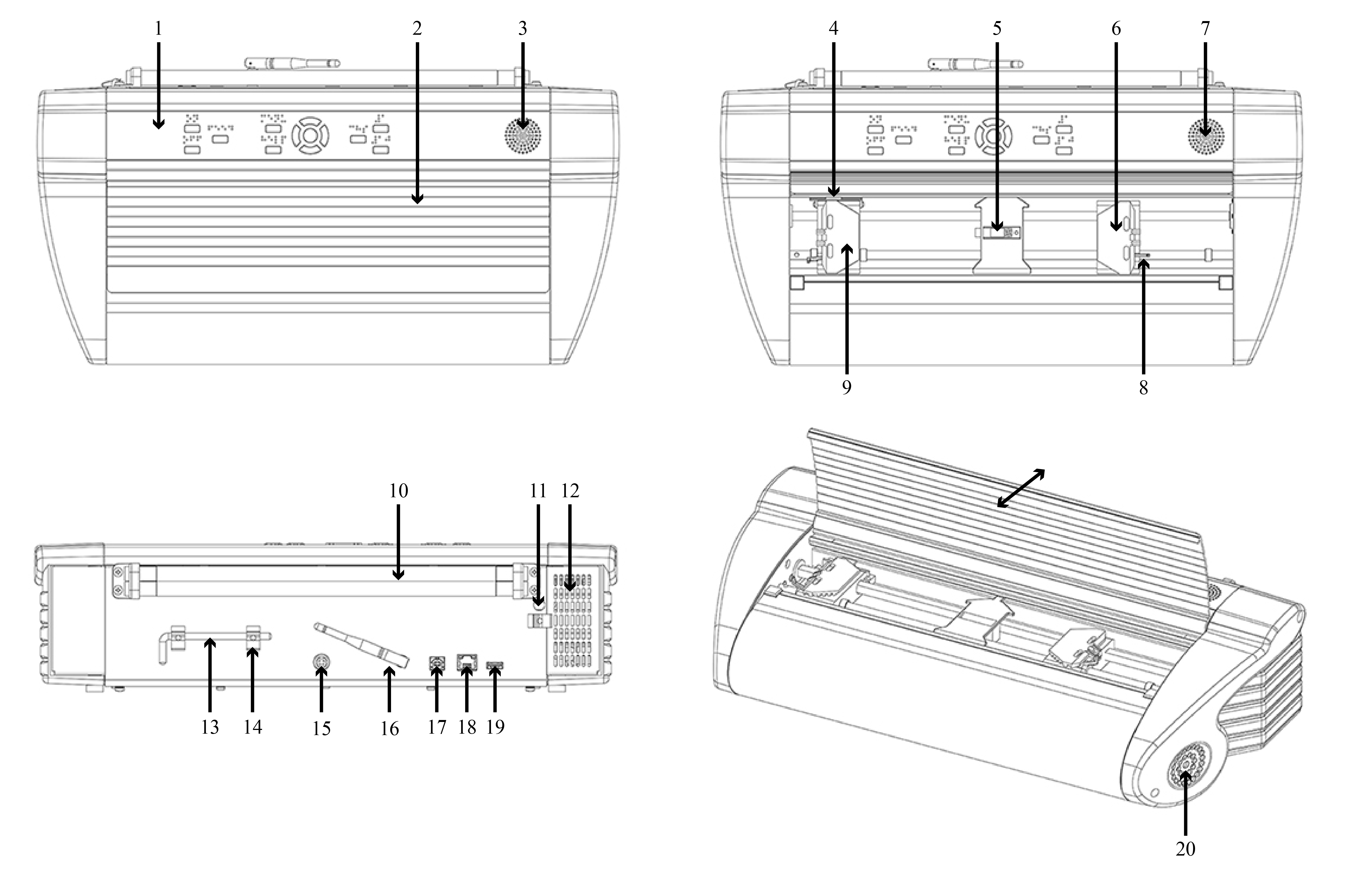 LED feedback Basic-D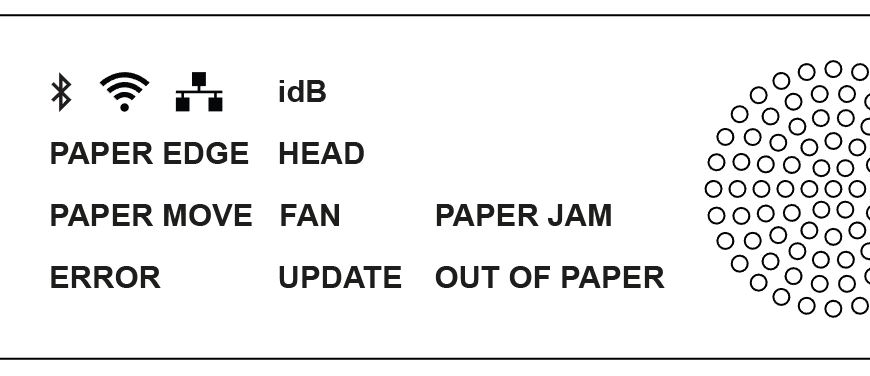 PAPER MOVE: Flickers when paper is moving.PAPER EDGE: Lights up when paper is in front of the paper edge sensor.HEAD: Lights up when the print head is in the home position.FAN: Lights up when the fan is on. OUT OF PAPER: Lights up when there is no paper in the paper tractor.Everest-D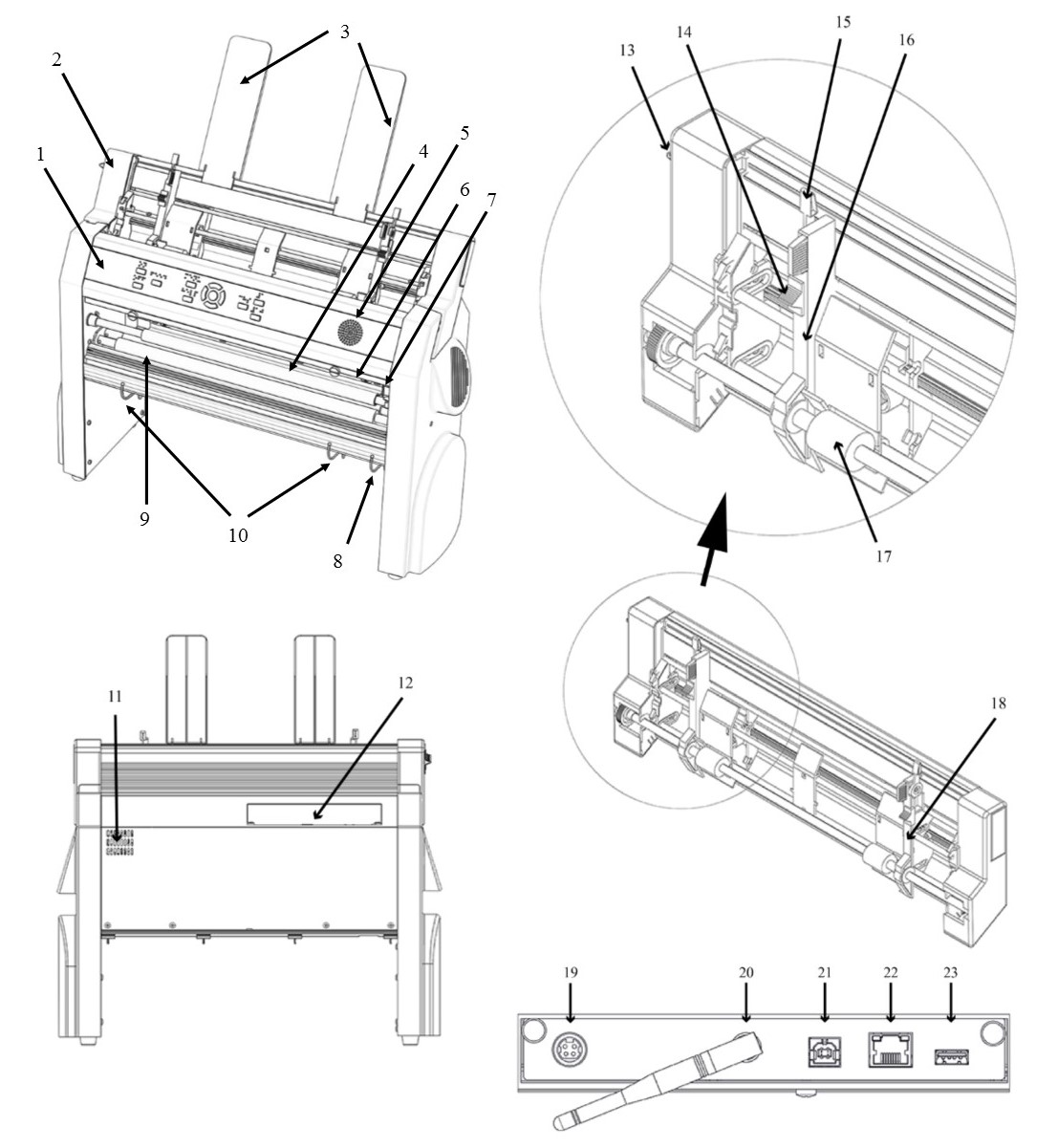 LED feedback Everest-D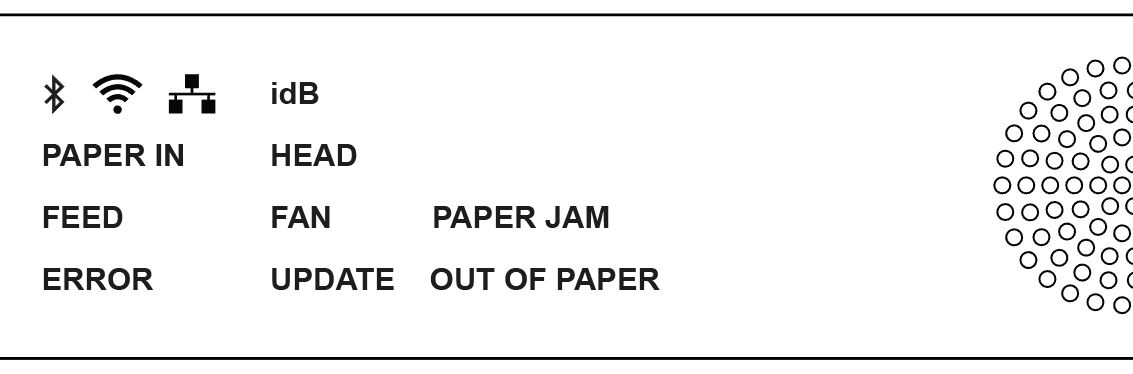 PAPER IN: Lights up when paper is in front of the paper edge sensor.FEED: Lights up when paper motor is on.HEAD: Lights up when the print head is in the home position.FAN: Lights up when the fan is on. OUT OF PAPER: Lights up when the paper tray is empty.BrailleBox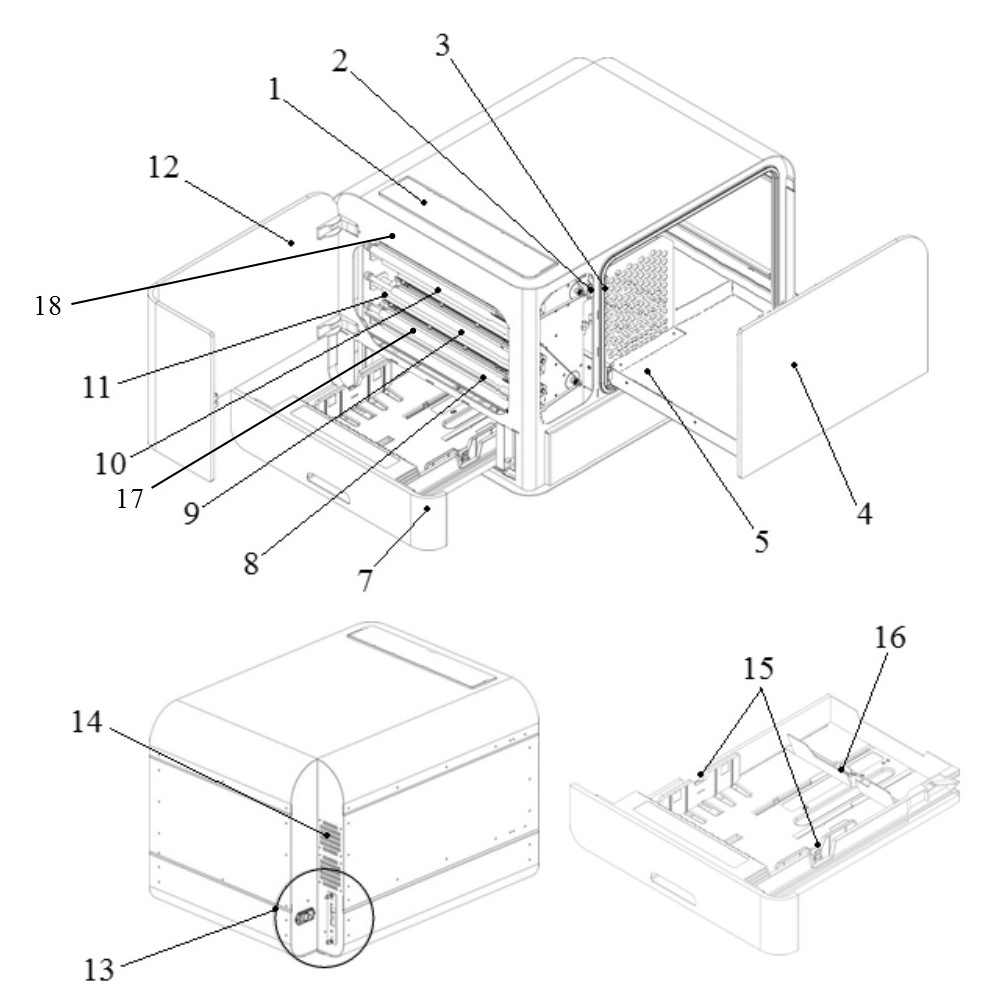 LED feedback BrailleBox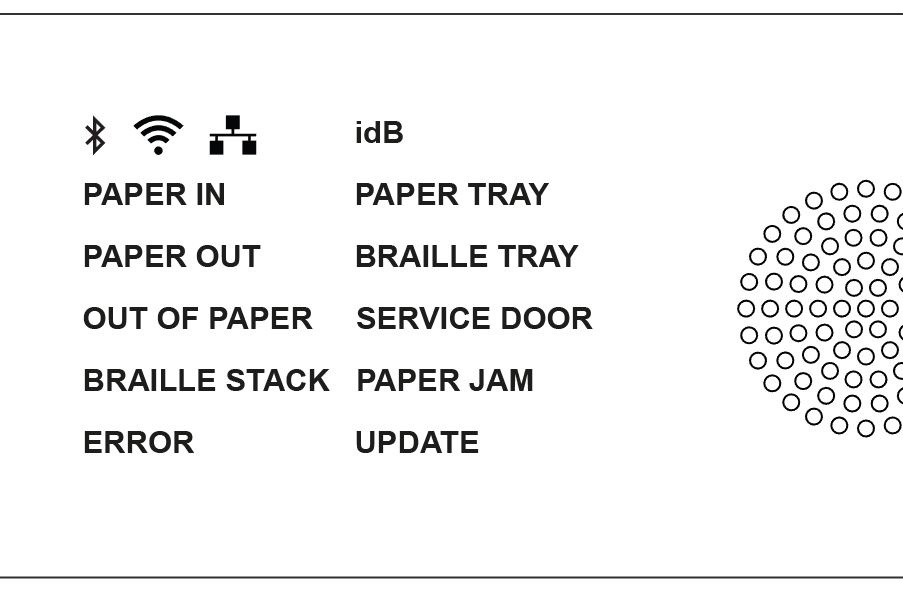 PAPER IN: Lights up when paper has begun feeding and reaching the paper-in sensor. PAPER OUT: Lights up when paper reaches the paper-out sensor.OUT OF PAPER: Lights up when the paper tray is empty.BRAILLE STACK: Lights up when the braille stack is too high.PAPER TRAY: Lights up when the paper tray is open.BRAILLE TRAY: Lights up when the braille tray is open.SERVICE DOOR: Lights up when the front service door is open. Electrical connectors BrailleBoxFanFold-DLED feedback FanFold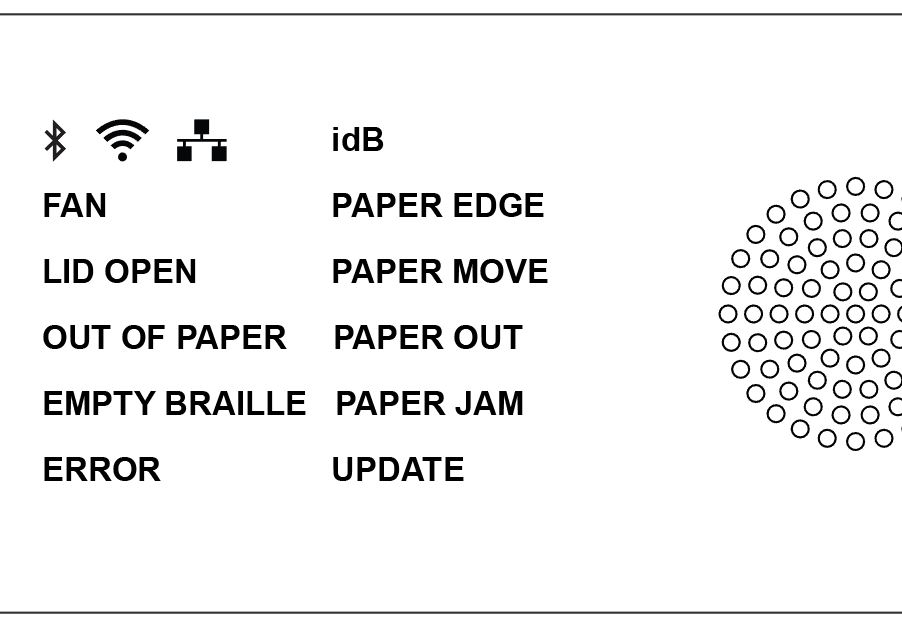 PAPER EDGE: Lights up when paper has begun feeding and reaching the paper-in sensor. PAPER MOVE: Flickers when paper is moving.PAPER OUT: Lights up paper cover the paper out sensor.FAN: Lights up when the fan is on.LID OPEN: Lights up when the top glass lid is open.EMPTY BRAILLE: Lights up when when it is time to empty the braille stack.Electrical connectors FanFoldWheel montage FanFoldRemove the upper packing material.Rotate the FanFold so the first corner is outside of the bottom packing material. Montage the first wheel with the bolts from bottom and upwards. The bolts and wrench are included inside the printer.Repeat step 2 for wheel two and three.Move the bottom packing material outside of the FanFold-D except one corner supporting close to the position of last wheel. Montage the last wheel and remove the bottom packing material.Link to video FanFold-D Getting StartedInstallationGetting startedUnpacking of the printerUnpack the printer gently and check all items. Keep the packing material and transport locks. The four (4) year warranty on parts remains valid only if the printer is transported in original packaging, and the transport locks are properly in place. The following items are included in shipment:Braille printerUser manualPower cordIndex USB memory stickUSB cordUSB extension cord for USB memory stickExternal power supply for Basic-D and Everest-D.Transport locksFirst time starting upRemove the accessory kit box from the packing.Montage the wheels on FanFold-DConnect the power cord and press ON to power on the printer without connecting the USB cord.The Wizard to remove transport locking will start automatically.Follow the wizard steps. When completed, the printer will restart and is ready to be used.BrailleBox pictureSpeech feedbackThe speech feedback is set to English (factory delivery). Following languages are available in Acapela synthetic speech:Arabic, Czech, Danish, Dutch, English (Indian), English (UK), English (US), Finnish, French, German, Italian, Japanese, Korean, Mandarin, Norwegian, Portuguese (Brazil), Portuguese (Portugal), Russian, Spanish, Spanish (Latino), Polish, Swedish and Turkish.Above languages is available as the local user interface when corresponding language specific translation file is generated and embedded in the embosser firmware. Firmware upgradeAn Index printer can be upgraded to latest firmware free of charge. It is highly recommended to upgrade the firmware when installing a new Index V5 printer. The upgrade includes bug fixes and new or improved functionality. Please find detailed information at Latest V5 Firmware Upgrade via Internet connectionWhen the V5 printer is connected to internet, it checks for an update automatically. The UPDATE text lights up indicates that new update is available. Start upgrade by selecting: 
MENU / User service / Firmware upgrade / Firmware upgrade from internet / OK to start. Upgrade via USB memory stickDownload the latest V5 firmware on Index Braille Support / Download V5 firmware. File name example: Embosser-update-YYYY-MM-DD.zip. Save the V5 firmware file to a USB memory stick.Insert the USB memory stick into the V5 printer.Start the upgrade by pressing: 
MENU / User service / Firmware upgrade / Firmware upgrade from USB memory stick / OK to start.The UPDATE text lights up during the upgrade process. The speech feedback is activated. Do not power off the printer during an upgrade. The upgrade process may take 5-15 minutes and is completed when the printer restarts automatically. Index Braille Printer DriverIndex software and printer drivers for Index Braille printers may be installed from the USB memory stick, included in the shipment or by downloading them from link to Index printer drivers. Install to USB portAll Index printers require the Index Braille Printer Driver to function properly on a USB port. 
Install the Index Braille printer driver in your computer before connecting the printer to the USB device port.To find the current version of the Index Braille printer driver for your printer, access the control panel in your computer by selecting:Control Panel / Uninstall a program / Index Braille Driver. The current version number is shown on the right hand column, listed under versions. WindowsTo install Index printer driver 8.3. or higher, suitable for Windows XP, Vista, Win 7, Win 8, Win 10, follow these steps:Close all applications on your PC.Download Index Printer Driver 8.3 or higher.Right click the driver installation file and select "Run as administrator" and follow the installation wizard.Connect the supplied USB cord.Turn on the printer.For Windows Vista and later versions, the Plug & Play Found new hardware wizard will complete the USB installation.Link to install Index Printer driver on Mac OS XLink to install Index Printer driver on Linux (Debian/Ubuntu)Network connectionThe lighted network icon on the control panel lights up when a network connection is established.  The MAC address of your V5 Index printer is available on the "network information page" printout and in the BrailleApp/ Communication/ Wired Network or WiFi/ Hardware Address.Wired IP network setupFirst step to connect to a wired networkPlug in the network cord to a Local Area Network (LAN) with DHCP support.The wired network icon flickers when establishing a network connection.The network icon lights up when the network connection is established.Speech feedback "Wired network connected, IP address is XXX.YYY.ZZ.WWWizard for static IP addressMENU / Communication / Wizard for wired network / OK.Link to Connect Index V5 to wired network Wi-Fi network setupThere are alternative ways to setup Wi-Fi network IP connection:Set up IP with the Web-App (Recommended)Set up IP with Wi-Fi setup fileSet up with WPS (Wi-Fi Protected Setup - WPS button on the router)Set up Wi-Fi network from control panel Once the Wi-Fi or wired network has been connected, the printer will remember the network name (SSID) and password.Reservation of IP address on a DHCP RouterThe best way to reserve a permanent IP address to a specific Index printer is via reservation of the MAC address of the printer to a specific IP address on the router. This is typically a task for the Network Administrator.  For detailed information, search on the internet for "Reservation of IP address on DHCP + (Your router name)".Printing brailleIndex-direct-Braille (idB) is a direct printing application in Index V5 to print standard documents (docx, doc, pdf, epub) in braille without using a traditional braille editor. 
Link to more information about idBIdB Characteristics:Translates and formats the braille printout following the settings in the active layout.Text-to-braille translation (Liblouis tables) in literary or contracted braille (more than 140 languages)Formats the text into braille page size (lines/page, character/line, margins, braille page number, volume page number)Latest idB functions are automatically installed after upgrading the V5 embosser firmware. In January 2020 the text-to-braille translation files in  Liblouis 3.12.0 are implemented. 
Link to Liblouis open source community tables in Liblouis 3.12.0 idB supports multiple users in the network.idB is free of charge.For braille mathematics, music, tactile graphics and complex documents a separate braille editor is required.Braille AppThe BrailleApp is an embedded application to supporting braille printing (translate, view, edit, save into braille G1/G2), setup, monitor and remote support of the V5 braille printer. By using the BrailleApp it is not necessary to purchase a commercial braille editor. Requirements for using the BrailleAppIndex V5 printer (Basic-D, Everest-D, FanFold-D or BrailleBox)The printer must be connected to a network (IP-port, wired or WiFi)A device, (pc, pad, phone etc), connected to the same networkA modern browserBrailleApp characteristicsThe BrailleApp uses Liblouis text-to-braille translation open source platform, including more than 150 languages in computer, literary and contracted braille.The BrailleApp supports all major operation systems as Windows, iOS, Linux, Unix and Android.The BrailleApp is distributed via the embosser firmware. New versions will be available after upgrading the embosser firmware.The BrailleApp is free of charge, no license is required and several users can use the same printer. The BrailleApp includes remote support which enable on line service via internet.The user is guided by the app menu and information screens. No manual is needed.  Screen reader support, tested on JAWS, NDVA and Voice over.Getting startedFirst connect your V5 printer to a wired network port (IP-port). When the network icon is lighted the network connection is established. Get the IP address of your V5 printerHELP+10 in voice feedbackHELP+1 print network information pageOpen your favorite browser and type the printers IP address in the search window of the browser (For example http://192.168.4.14). This process is the same in Windows, iOS, Linux, Unix and Android.The BrailleApp home page is now presented. Link to web mocup of the BrailleApp Braille layoutTo view layouts and to select active layout go to BRAILLE LAYOUT.The Braille Layout shows number of layouts, the parameter for each layout. Functions in this menu:View layout, the active layout is presented with green backgroundSet active layout, the selected layout is the one used by the printerEdit layout. This is a wizard where the same parameters as in advanced setup from the control panel is presented and each step can be edit.  Add layout, adds a new layout with the lowest available number. The new layout gets the same values on parameters as active layout and is the new active layout.Delete layout, the selected layout will be deleted. It is not possible to delete the active layout. Other menus in BRAILLE LAYOUT are:Backup and restore layoutsUser defined paperUser defined tablesSupported file formatsThe BrailleApp supports printing braille from standard files in .doc .docx .pdf .epub. These files are translated, formatted and page numbered, following the settings in Active layout.The BrailleApp also supports the .dxb file format used by Duxbury. In this case the BrailleApp will open the .dxb file as a translated braille document. If the page layout (character per line, lines per page) is the same as in Duxbury, the braille view text is presented identical in the BrailleApp as in Duxbury. If the braille page layout differs, the user will get the choice to re-format the braille text layout in the BrailleApp. Files that can open and send to the printer, but not previewed are:.brf (Braille file - prints with MIT Legacy braille table).ibe - (Index Braille Files - command file for Index embossers) .bra (a file format used by ONCE braille editor).elpt (Epics tactile graphic software).ebf (Duxbury translated file - print with MIT Legacy braille table) The BrailleApp can save the translated Braille document in .ipf (Index Print Format). This file format can be opened again in preview window, re-edit and saved in the BrailleApp. Browse, preview, edit and print BrailleWhen printing Braille with the BrailleApp the text will be translated and formatted following active layout. On the top of the Print menu, the active layout number or complete list of parameters are presented.  When printing a source file (.doc .docx .pdf .epub) the sequence is the same independent if the BrailleApp is used on a computer, phone, pad etc. The source file can be available from the computer, in the cloud or on a USB memory stick inserted to the V5 printer.When printing with the BrailleApp the sequence follows the same pattern, regardless of the used device (computer, pone, pad etc.) or if the file is available in the computer or on the USB memory stick connected to the printer. Check that the settings in active layout is correctBrowse to the file and select it. Press "Preview" to translate the text and preview the braille text. Presentation in Braille.
Edit braille with six-key-entry (f=1, d=2,s=3, j=4, k=5, l=6), with eight-dot-entry the a=7 and :=8 are added. Presentation in MIT Ascii
The text is presented in American character set and can be edit with a normal keyboard. 
Link to more information about North American ASCII Braille Table.Presentation in Text
The braille text by the back translation in the selected Liblouis table. It is not possible to edit in text presentation.Edit the braille text Open the edit function by pressing on the "pen" icon in Braille (6 key entry) and MIT Ascii presentation (qwerty keyboard).If the Liblouis table is 6-dot braille editing is made in 6-key entry.If the Liblouis table is 8-dot braille editing is made in 8-key entry.Supported editing keys6 or 8-key entry in Braille modeNorth American ASCII Braille table charactersDeleteBackspaceArrow up/down/right/left  Add page break with the "new page" icon (pen + page)Save the translated braille fileSave the translated braille file in .ipf (Index Print Format) with the "save" icon.Print BrailleFirst go to Braille presentation.Select number of copiesSelect range Press "Print"Formatting rolesRules when printing a docx file and Maintaing formatting (docx) is enabledText within a paragraph is reformatted to fit the braille pageLine breaks are maintainedSpaces in beginning of a paragraph are maintainedPage break is maintainedTab is replaced with spaces. Number of spaces for each tab is defined in the settings of Maintain formatting (docx)Rules for doc, pdf and epub and for docx when Maintaining of formatting is disabledMultiple spaces are replaced with oneNew paragraph is replaced with new line plus two spaces (indent)Page break is removedTab is replaced by one space View, edit and select braille layoutIn the BRAILLE LAYOUT tab, the layouts of the V5 printer are presented and the active layout market with "Active" and green. 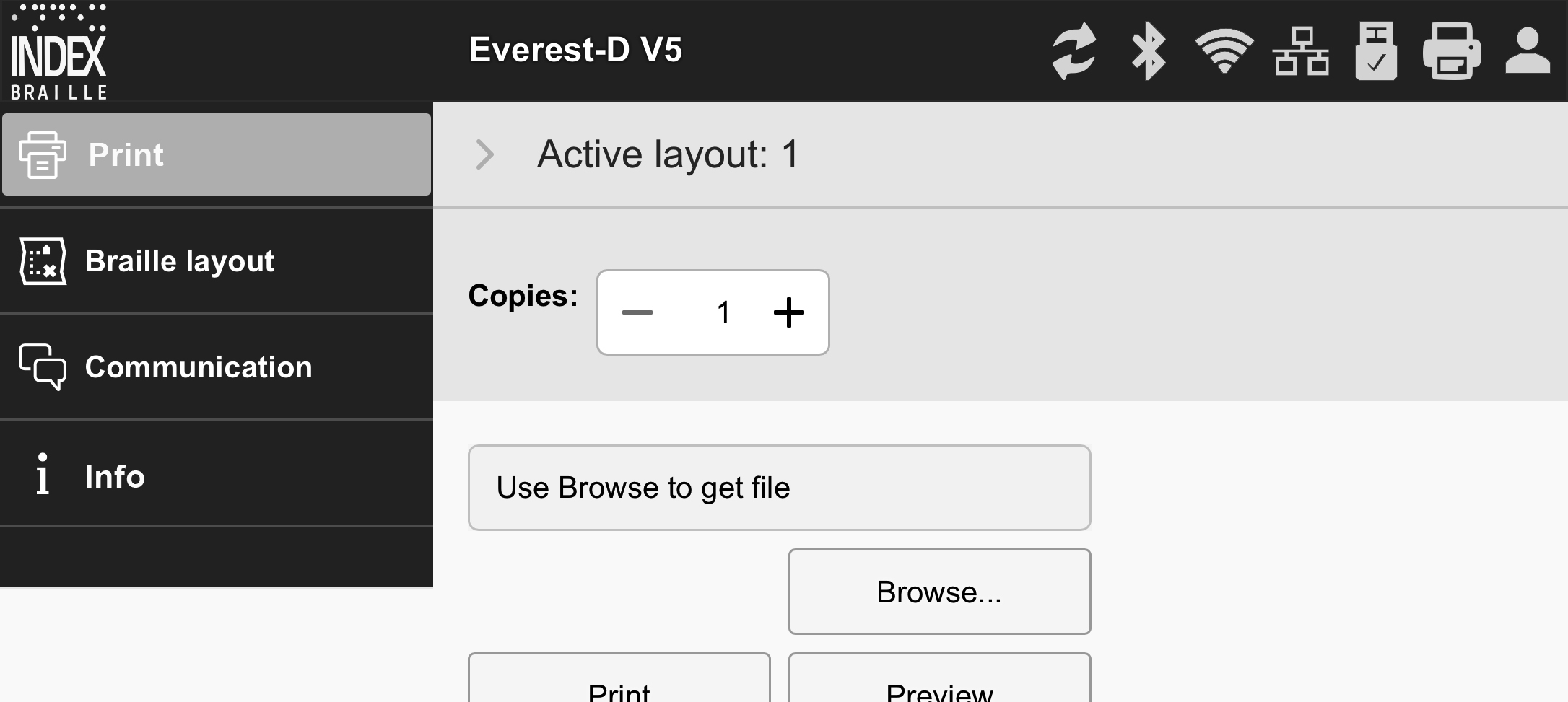 Function in BRAILLE LAYOUTSet active layoutEdit layout
Starts a wizard where the steps in advanced wizard can be edited and saved. Add layout. 
A layout with next available number will be added. It will have the same parameters as the Active layout and be selected as the new Active layout.Delete layout
The selected layout will be deleted, it is not possible to delete Active layout. Backup and Restore LayoutsLocal, the memory of the printerUSB, the USB memory connected to the V5 printerDistributor defaultsUser defined paperCreate new paper (not supported in BrailleBox)Delete paperUser defined tables
Liblouis text-to-braille translation tables in .ctb .cti and .tbl are supported. This table may be selected in text-to-braille-translation in the layout.Communication setupThe BrailleApp communication menu includes:USBSafely remove USB mediaWiFiWiFi on/offConnected WiFi, SSID and IP addressTrusted WiFi Ap's rangeWiFi in Ap's rangeWiFi settingsConnect to hidden networkWiFi region settingsHardware address of the printer, WiFi MAC addressWired networkSet static or dynamic (DHCP) network portWhen DHCP is selected, the IP parameters are presented (Subnet Mask, Gateway, Dynamic Name Server, Alternative Name Server)When static IP is selected, define above parametersHardware address of the printer, wired network MAC addressHostname: edit and save hostname for the printerBluetoothBluetooth on/offMake printers discoverablePaired Bluetooth devicesMonitor icons on BrailleAppThe monitor icon's is located on the top right side corner. Firmware update; Green=up to date, Red=new firmware is availableUpdate from InternetUpdate from USB memoryBluetooth; blue = connected, flickering = trying to connecton/offpaired devicesWiFi network; blue = connected, flickering = trying to connecton/offSSID and IP addressDisconnect, connect, etcWired network; blue = connected, flickering=trying to connectPresent IP addressUSB memory stick; blue = USB memory stick is connectedSafely remove USB devicePrinter status; idle = green, printing = yellow, red = errorLogin access level, account setting and logout
As default login is disabled and the user have administrator access. Enable account settings by login/ account settings and select Enabled.User green, default = userpassword
Access to print and info Administrator blue; default = adminpassword
Access to print, braille layout, communication and infoService red; default = service"serial number no spaces"
In addition also access to the PROTECTED SERVICE menu with command center and system details.
The service user should be used by authorized service technicians only.  Info pageIncludes following information:Printer modelSerial numberFirmware versionPrinted pagesHammer batchLiblouis versionThe "i" icon gives a link to Liblouis list of text-to-braille translation files in this Liblouis version. Index-direct-Braille (idB)idB supports:Braille in grade 0 (computer), 1 (literary), and 2 (contracted) translated by Liblouis text-to-braille translation files. 
By upgrading the firmware on V5 embosser, the Liblouis table are upgraded to latest revision. Word (.doc) files PDF (.pdf) filesWord .docx file.epub filePage numberingVolume handlingLink to Liblouis web siteLink to Liblouis V3.12.0 list of tablesLink to information about Index-direct-Braille
Link to firmware upgrade instructionsPrinting from USB Memory stickAn Index V5 printer.A USB memory stick.Standard text file (docx, doc, pdf, epub) using idB text-to-braille to translate and format following the Active Layout settings.Braille files (.ipf .brl, .brf), already translated to braille is printed directly.Steps for printingSet up the Active Layout to your preferences.Press the MENU key on the control panel. It is also possible print from USB memory using the BrailleApp. Select Print / Print from USB memory stick.Find the file by using the arrow keys. The speech feedback will guide you to navigate the USB file structure (English folder and file names).Press OK to print the selected file.Emboss with idB in WindowsSave and close the file in Word as .doc, .docx, .epub or PDF format.Right click on the file from the list, and select Index-direct-Braille.Select your printer model and click OK.The file will now be transmitted to the selected Index printer.Emboss with idB in MacOpen the document in your preferred editor/viewer program (Preview OS X).Go to file. Select Print and select an installed Index printer.The file will now be transmitted to the selected Index printer.Emboss with idB in LinuxOpen the document in your preferred editor/viewer.Go to the file. Select Print and select an installed Index printer. Press OK. The file will now be transmitted to the selected Index printer. External braille editorEmboss with a commercial or freeware braille editorThe majority of braille editors available are compatible with Index Braille printers. For more information on compatible braille editors, please check below link:Link to more information about Braille editorsControl panel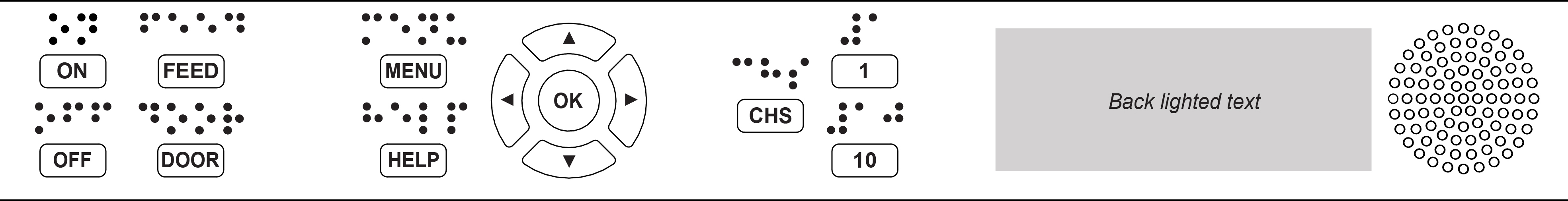 Menu summaryV5 menuAbout MENU mode:When a function is completed, the printer goes into idle mode.After 2 minutes on MENU mode, without any keystrokes, the printer will cancel changes automatically without saving and then go into idle mode.Key functionsWhen it represents another value, it is presented by speech feedback.Multiple layouts to customizeIndex V5 printers are installed with 1-9 user-defined layouts.  Active layoutThe Active Layout is the current one in use. All changes to the layout settings are made in the active layout. The layout includes paper size, braille page setup, page number position, idB text-to-braille translation and grade etc. Select active layoutWith arrow keys. When the printer is in idle mode, press arrow up/down to go to the preferred layout. Then press OK to select it as the active layout. This is the same function as in Index V4 printers. With MENU function. Go to MENU / Braille layout / Select active layout / The Layouts are presented with "layout number, paper size and print format"With the BrailleApp. Go to BRAILLE LAYOUT, go to prefered layout and press the set-active-layout key. In the BrailleApp the complete list of parameters is presented.   Menu option V5 WizardsWizards are used to guide users through setup, calibration, adjustment etc. All wizards follow the same user interface structure and the speech feedback will provide further instructions.Start a wizard in the MENU structure Follow the wizard by pressing the right arrow to next step and left arrow to previous step.When edit a value, press:    OK to edit, Arrow up/down to select and OK again to save. Wizards are completed when pressing OK in the far right step
"Wizard completed. Press OK to save". Standard layout wizardAdvanced layout wizardThe additional items in advanced wizard are marked with larger bold text. User defined paper wizardUser defined paper sizes are supported in Basic-D, Everest-D and FanFold. User service wizardsAdjust paper out offset wizardPaper step-length calibration, FanFoldThis function calibrates the paper movement made by 4 pair of soft rollers to fit the movement of the paper tractors.Paper step-lengt calibration, EV/BBDistance from sensor to paper edgeFor Everest-D and BrailleBox1. Control panel2. Lid3&7. Speaker4. Optical paper movement sensor5. Optical paper edge sensor6. Right tractor8. Tractor release lever9. Left tractor10. Paper rollers11. Hole for transport lock12. Ventilation inlet13. Transport lock14. Transport lock holder15. Power input 48V DC16. Wi-Fi and Bluetooth antenna17. USB 2.0 device port18. Network port (100 MB)19. USB host port20. Ventilation outlet1. Control panel2. Sheet feeder3. Paper guides4. Embossing head5. Speaker6. Optical paper edge sensor 7. Optical embossing head reference position sensor8. Outer guides for adjusting paper out profile angle 9. Paper movement rollers10. Inner guides to stabilize paper out ejection11. Ventilation outlet12. Electrical connectors (19-23)13. Switch to close/open the sheet feeder14. Card/sheet selectors (right/left)15. Locking levers for margin guides (right/left)16. Left margin guide17. Pick-up rollers18. Right margin guide19. Power input 48V DC20. Wi-Fi and Bluetooth antenna21. USB 2.0 device port22. Network port (100 MB)23. USB host port1. Control panel2. Optical sensor for service door3. Optical sensor for braille tray4. Braille tray5. Braille stack guide7. Paper tray8. Bottom embossing 19. Middle embossing 210. Top embossing 311. Paper rollers12. Service door13. Electrical connectors14. Ventilation 15. Paper guides16. Rear paper stop lever17. Paper-in sensor18. Paper-out sensor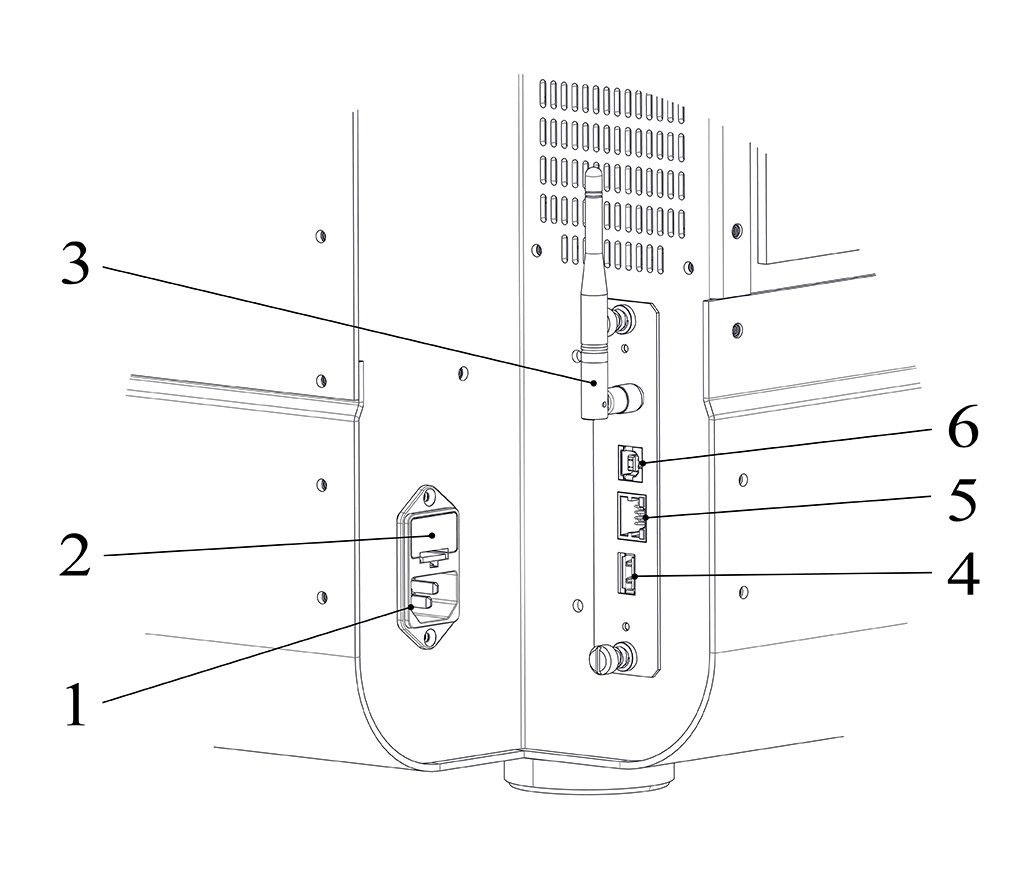 1. Power input 100-240V, 50-60 HZ, grounded outlet2. Fuse 6,3 A/250V slow blow3. Wi-Fi and Bluetooth antenna4. USB host port5. Network port (100 MB)6. USB 2.0 device port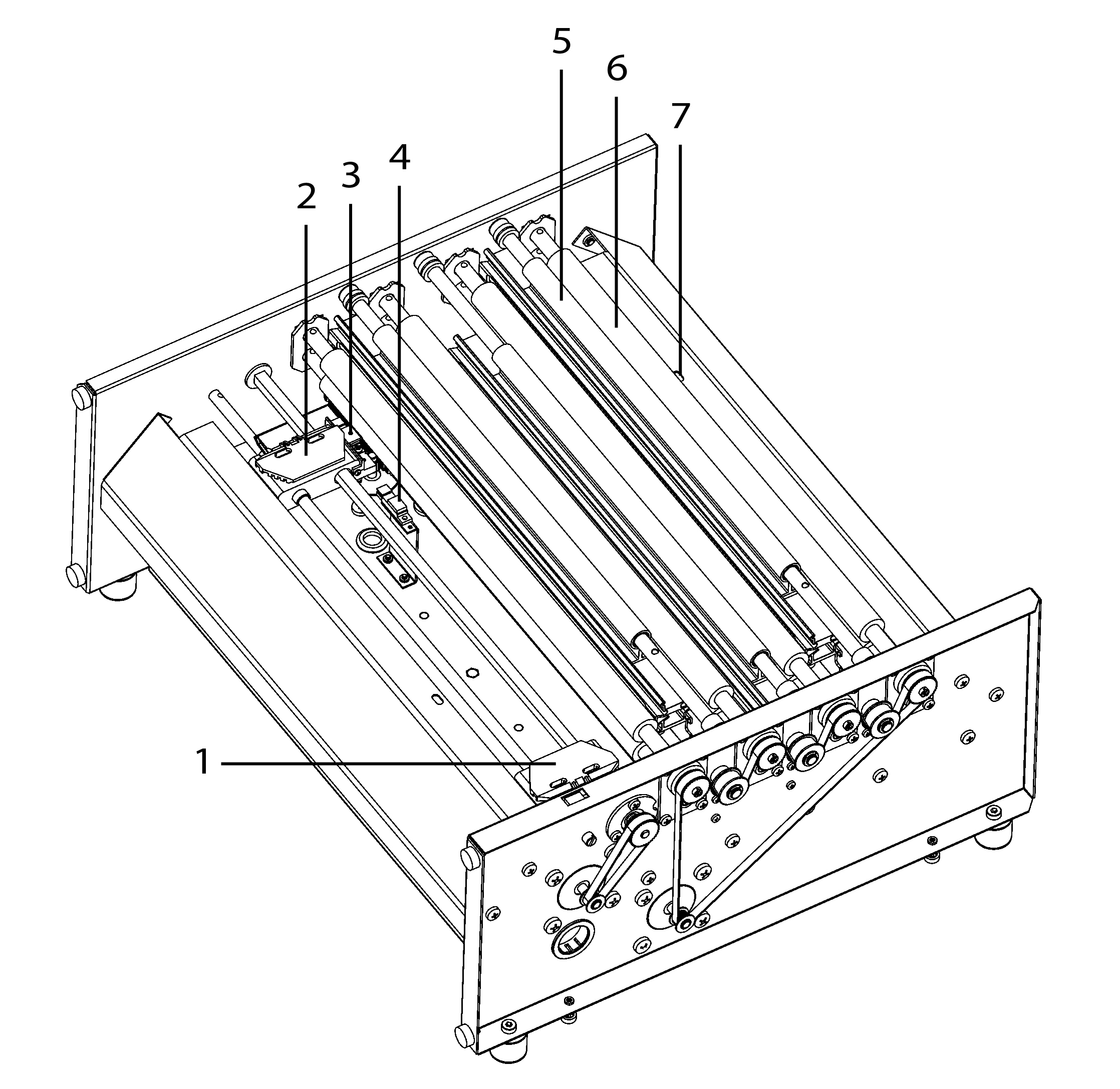 Embossing head 1Embossing head 2Embossing head 3Right paper tractorLeft paper tractorPaper move sensorPaper edge sensorSoft paper movement rollers (4 pairs)Paper out sensor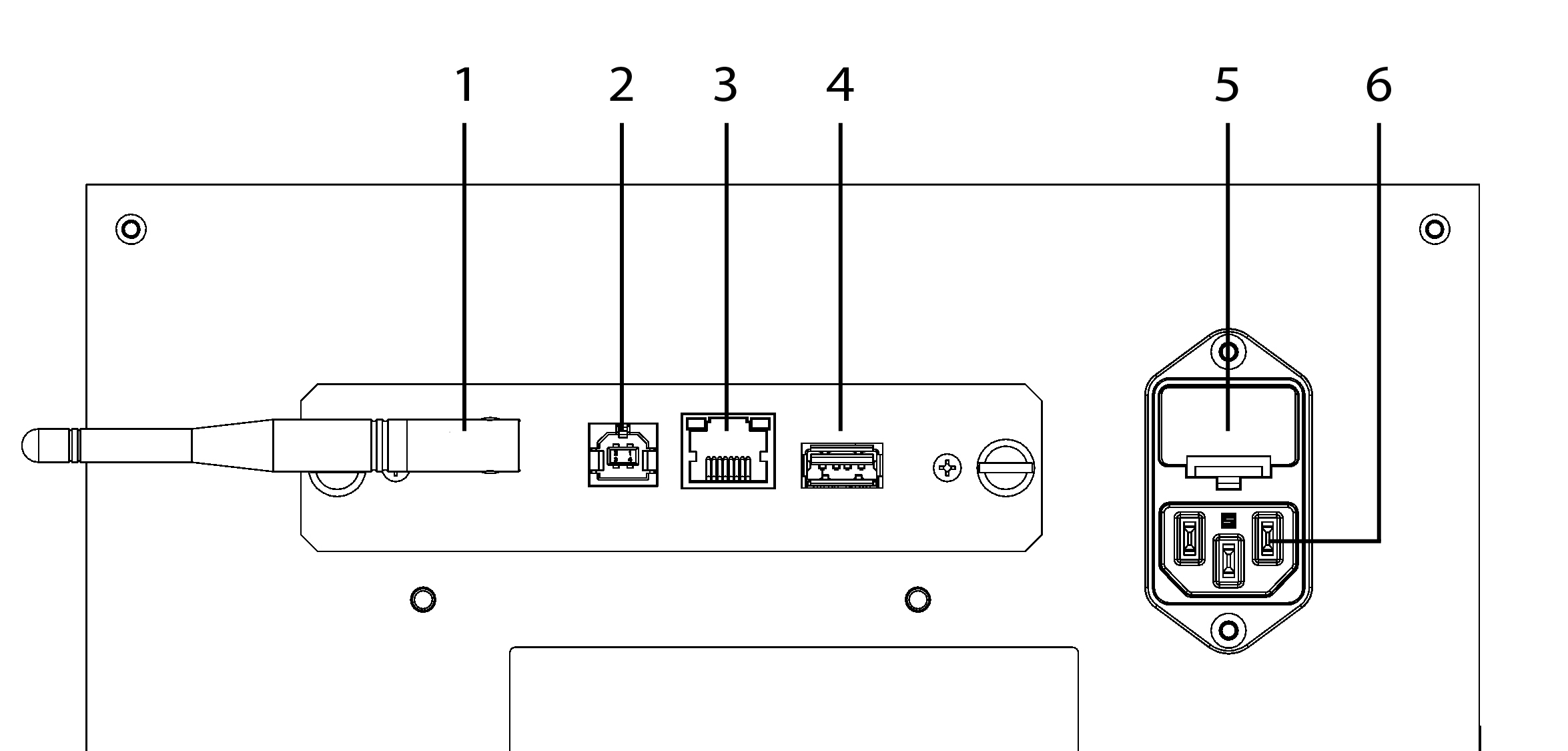 1. Wi-Fi and Bluetooth antenna2. USB 2.0 device port3. Network port (100 MB)4. USB host port5. Fuse 6,3 A/250V slow blow6. Power input 100-240V, 50-60 HZ, grounded outletRubber sealAccessories kit box Braille tray glassPrint head transport locks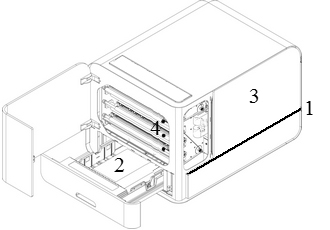 TYPESKEYSFUNCTIONSGENERAL KEYSONPower on.Online mode.
Cancel MENU function without saving.GENERAL KEYSOFFPause embossing.Power off (hold OFF for 5 seconds).GENERAL KEYSFEEDFeed paper. 
Eject paper.GENERAL KEYSDOOROpen or close braille tray. BrailleBox only.GENERAL KEYSHELPSpeech feedback help information. 
Lighted when important information is available.Hold HELP for 15 seconds to start remote support. MENU KEYSMENUOpen MENU mode.MENU KEYSARROW UPMove to previous MENU item.In idle mode, go to preferred layout, press OK to make it the active layoutMENU KEYSARROW DOWNMove to next MENU item. MENU KEYSARROW LEFTMove to a higher MENU level.MENU KEYSARROW RIGHTMove to lower MENU level.
Move to next step in wizard.MENU KEYSOKSelect, save, open, close and start.Confirm action with OK.NUMBER KEYS1Normally "1" represents the value 1.NUMBER KEYS10Normally "10" represent value 10. Run paper arm release sequence. BrailleBox only.NUMBER KEYSCHSToggle between increase and decrease. Restart the printer. Hold CHS for 10 seconds.DOUBLE KEYSOFF + FEEDStop embossing. DOUBLE KEYSFEED + FEEDPlace paper in emboss position. Basic and FanFold. DOUBLE KEYSFEED + OFFReverse the paper out of the printer. Basic and FanFold.DOUBLE KEYSHELP + HELPPrints help information in letter graphics and braille.DOUBLE KEYSHELP + CHSToggle between local and English speech feedback.DOUBLE KEYSHold HELP + CHSPre-release channel: Press down HELP, at the same time press the CHS key.DOUBLE KEYSHELP + MENUProvide speech feedback in Active braille page layout. (characters per line and lines per page)DOUBLE KEYSHELP + ONPrint hammer test page.DOUBLE KEYSHold HELP + ONStart firmware upgrade from InternetDOUBLE KEYSHold HELP + OFFStart firmware upgrade from USB memory stickDOUBLE KEYSHELP + OFFSafely remove USB memory stick.DOUBLE KEYSHELP + FEEDLight-up text indicates process sensors toggle between on and off.DOUBLE KEYSHold HELP + 1WiFi-Enabled/disabledDOUBLE KEYSHELP + 10Provide speech feedback on available wired and/or Wi-Fi IP address.DOUBLE KEYSHold HELP + 10WiFi-disabledDOUBLE KEYSHELP + 
ARROW RIGHTStart Wireless Protected Setup (WPS push button).DOUBLE KEYSHELP +ARROW DOWNStart 'Insert transport locking wizard'. Follow the wizard instructions. After completed, the printer will restart.DOUBLE KEYSFEED + ARROW RIGHTOnly FanFold in paper out/jam stage. Move the paper out of the printer.DOUBLE KEYSFEED + ARROW DOWNPower off paper feed motors, so the paper can be moved manually.MAIN MENUSUB MENUFUNCTION INFORMATIONPrintPrint previous documentPrint complete document.Number of copies.PrintPrint previous documentPrint part of document.Page range.PrintPrint from USB memorySelect a folder or document with arrow keys up / down / right=in / left=out, and press OK to print.Use idB printing following settings in Active Layout.PrintPrint demo filesSelect a file and print.The file name describes each document.PrintPrint braille manualSelect a language from the list.Use Active LayoutPrintPrint test documentPrint, information pageprint test document, print information pagePrintPrint test documentPrint, hammer testPrint test document, print hammer testPrintPrint test documentPrint, braille layoutPrint test document, print braille layout + press OK to start.PrintPrint test documentPrint, network informationPrint test document, print network informationPrintPrint test documentPrint, folding line testPrintPrint test documentPrint, internal parameter value listPrintPrint test documentPrint, step length for embossing head testPrintPrint test documentPrint, delay time for solenoid testPrintPrint test documentPrint, gap between print head testOnly BrailleBoxPrintPrint test documentPrint, print head reference position testBrailleBox, FanFoldPrintPrint test documentPrint, distance from sensor to paper edge testBraille layoutEdit active 
layout 1-9Standard layout wizardBraille layoutEdit active 
layout 1-9Advanced wizard.Braille layoutUser-defined paperWizard to create user defined paper BrailleBox has fix paper sizesBraille layoutUser-defined paperDelete user-defined paper..Braille layoutAdd layoutAdd layout. The new layout is selected and has the same setting as the previous active layout.The new layout gets the lowest available layout number.Braille layoutDelete layout
Delete a specific layout. It is not possible to delete Active Layout.Braille layoutBackup layoutsBack up current layouts to USB memory.Braille layoutBackup layoutsBack up current layouts to internal memory.Braille layoutRestore layouts Restore layouts from USB memory.Braille layoutRestore layouts Restore layouts from internal system memory.Braille layoutRestore layouts Restore default distributor layouts.Braille layoutRestore layouts Restore default factory layouts.Braille layoutSelect active layoutSelect the active layout.
Maximum 9 layouts.Communica-tionUSBSafely remove the USB memory stick.Communica-tionManage Wi-Fi networkSet WiFi power on/offLink to set up Wi-Fi network from control panel. Communica-tionManage Wi-Fi networkCurrent Wi-Fi network/ Disconnect, ForgetLink to set up Wi-Fi network from control panel. Communica-tionManage Wi-Fi networkList known networks/ Disconnect, ForgetLink to set up Wi-Fi network from control panel. Communica-tionManage Wi-Fi networkList Wi-Fi networks supporting WPS. Link to set up Wi-Fi network from control panel. Communica-tionManage Wi-Fi networkList all Wi-Fi networks/ ConnectLink to set up Wi-Fi network from control panel. Communica-tionWizard for wired networkDHCP/Static IP: IP address, Netmask, Gateway, Dynamic Name Server.Communica-tionManage BluetoothSet Bluetooth powerCommunica-tionManage BluetoothMake Bluetooth discoverable Communica-tionManage BluetoothForget deviceCommunica-tionSpeech feedbackSelect volume.Low/medium/high.Communica-tionSpeech feedbackSelect language.Select from the list.MAIN MENUSUB MENUFUNCTION INFORMATIONUser service Firmware updateFirmware upgrade from internet.User service Firmware updateFirmware upgrade from USB memory stick. User service Printing speed Printing speedLow/ Medium/ High/ DraftUser service Wait before printing next documenton/off. When ON, press OK to printing next documentUser service Light feedback for text on control panelon/off:
User service Paper out offsetHood with knife/ Floor standing hood/ paper remain in print headOnly Basic-DUser service Adjust cut of position, hood with knifeFine adjustment for hood with knifeOnly Basic-D User service Set paper jam sensoron/offBasic-D and FanFoldUser service Adjustable line spacingyes/no; Adjust line spacing with +/- 2.0 millimetersBasic-D and Everest-DUser service Paper step length calibrationEverestBrailleBoxFanFoldLinks to FAQFAQ EverestFAQ BrailleBoxFAQ FanFoldUser service Distance from paper sensor to paper edgeDistance in millimetersUser service Reference position of print headsBrailleBox and FanFold onlyBrailleBox, FanFold, Link, FAQUser service Calibration of braille tray doorBrailleBox onlyUser service Backup settingsBack up settings to USB memory.User service Backup settingsBack up settings to internal memory.User service Restore settingsRestore settings from USB memory.User service Restore settingsRestore settings from internal memory.User service Insert transport locking Places the embossing head in transport position, power off.MENUSUB MENUFUNCTIONINFOProtected service (password protected)Step length on embossing head8 pages with alternative step lengths are printed. 0 is the default value. Select best option. Protected service (password protected)Delay time for solenoids8 pages with alternative delay time for solenoids are printed. 0 is the default value. Select best option. Protected service (password protected)Gap between print headsBrailleBox onlyProtected service (password protected)Command centerStart command center.Internal factory functionsProtected service (password protected)Production test Wizard for production testProtected service (password protected)Print production testPrint a defined number of pages suitable for testing a printer after serviceProtected service (password protected)Select embosser modelThis function select which embosser model the high level CPU are installed. Same board for BB/FF and Basic/Everest/Juliet and Romeo.STANDARD WIZARDSTANDARD WIZARDGUIDELINESADDITIONAL INFORMATIONPaper sizePaper sizeSelect paper size available in the region used in the printerAsian, European, US, Russian, or JapaneseIf paper from other regions are needed, select advanced layout and select this region. User defined paper size may be defined in Basic-D and Everest-D only.Print typePrint typeSelect from list.Basic-D: Double/single, Z-folded double/single, and Z-folded sideways single/double-sided.Everest-D and BrailleBox: Double/single, and booklet double/single-sided.Folding lineFolding lineSelect from list.Available when booklet print type is selected.6 or 8 dots braille cell6 or 8 dots braille cellSelect from list6 or 8 dot setting here will present only if the Liblouis table support 6 or 8 dots.  Text-to-braille translation tableText-to-braille translation tableSelect language, grade, and version.Liblouis text-to-braille translation, G0 = computer braille, G1 = literary braille, G2 = contracted braille. Arrow up/down = 1 step, 1/10 = to next character in the alphabet Legacy braille translation tableLegacy braille translation tableThis ASCII to braille table is used when an ASCII sting .txt is transferred to the V5 printer directly without idB or the BrailleAppLink to Legacy braille tables in V5 printer.Lines per pageEdit with 1/10/CHS.Top marginSelect from list.Available when margin space is available.Braille page numberSelect from list with position on the page.Available when top and/or bottom margins are available.Characters per lineEdit with 1/10/CHS.Binding marginSelect from list.Available when binding margin space is available.In booklet format the minimum binding margin is 1 character.Wizard completedWizard completedPress OK to save.ADVANCED WIZARDADVANCED WIZARDGUIDELINESADDITIONAL INFORMATIONPaper regionPaper regionEurope, United States, Russia, Japan, South East Asia, World (all paper sizes)User-defined paper is presented in all regions.Paper sizePaper sizeSelect from list.
First line offsetFirst line offsetDistance from paper edge to first braille cell i millimeterPrint typePrint typeSelect from list.Basic-D: Double/single, Z-folded double/single, and Z-folded sideways single/double-sided.Everest-D and BrailleBox: Double/single, and booklet double/single-sided.Folding lineFolding lineSelect from list.Available when booklet print type is selected.Line spacingLine spacingSelect from list.Currently support single or double line spacing.Adjust line spacingAdjust line spacingAdjustable line spacing+/- 2,5 mmBraille cell sizeBraille cell sizeSelect from list standard 2,5, Japanese 2.2, or Jumbo 3.2 mmSupported in Basic-D and Everest-D.6 or 8 dots braille cell6 or 8 dots braille cellSelect from list.Text-to-Braille translation tableText-to-Braille translation tableUsed by idB when Word/pdf/txt document is printed. Select language, grade, and version.G0=computer braille, G1=literary braille, G2=contracted braille.Legacy Braille translation tableLegacy Braille translation tableUsed by braille editors and IbPrintList of braille tables for Index V5. Lines per pageEdit with 1/10/CHS.Top marginSelect from list.Available when margin space is available.Braille page numberSelect from list with position on the page.Characters per lineEdit with 1/10/CHS.Binding marginSelect from list.Available when binding margin space is available.In booklet format the minimum binding margin is 1 character.Volume separationVolume separationNumber of pages in each braille volume, select from list.Divide a document into volumes.
Each booklet holds maximum of 80 pages per volume.Braille volume numberBraille volume numberAdd "V1" (Volume 1) on the left side of the braille page number. Enabled when:Braille page number is ON.Volume handling is ON.Multiple impactsMultiple impactsSelect 1 to 5 impacts one each braille dotMore than one impact is required when printing on labels or other thicker materials.Wizard completedWizard completedWizard completed. Press OK to save.User defined paper Go to Menu/ Braille layout/ User defined paper/ Wizard to create user defined paper.Arrow right or left for moving in the wizard. Press OK to open for editing a value Next empty paper number 1-9User defined paper no # (1-9), paper size unitsMove between wizard steps with arrow right (next step) or arrow left (previous step)Paper size unitsSelect mm or inch (Basic-D, FanFold-D only inch)Press arrow right to next stepPaper widthEdit paper widthEdit; 
arrow up/arrow down = 50 mm or 1 inch, 
10 = 10 mm or 1/2 inch, 
1 = 1 mm or partial inch.
CHS= change to plus or minusPaper lengthEdit paper lengthComplete wizardPress OK to save your user defined paperWizard stepsMenu/ user service// Paper out settings/ Wizard to adjust cut off position For Basic-D when used with Index Acoustic hood with cutting mechanismLoad fresh paperLoad fresh paper and press OK to continueMove to cut off position, cut the paperCut the paper, press OK to continueThe printer moves the paper into cut-off positionCut-off the paper with the cutting mechanismMeasure and AdjustMeasure the deviation between cutting position and paper perforation, press OK to adjust.Arrow up to increase 0,1 mmArrow down to decrease 0,1 mmEnd of wizardPress OK to saveMenu positionMenu/ user service/ Paper step-length calibration Preparation 3 sheetsSeparate the paper into three contiguous paper sheets.Make sure that the the same paper size is selected in active layout as the calibration paperPaper in tractorsPut the three contiguous paper sheets in the tractors and press OK to load.Paper on top of the tractorsOpen the lids on both tractors. Remove the paper and close the lids again. Put the paper above the tractors. Press OK to calibrate.Unload paperPress OK to unload paperCompleteWizard completed, press OK to save.Menu positionMenu/ user service/ Paper step-length calibration Insert paperInsert paper into the sheet-feederMake sure that the the same paper size is selected in active layout as the calibration paperConfirm paper sizePress OK to confirm correct paper size and start calibrationMeasure one paperOne paper sheet is now moved through the printer and the step-lengthPrint, Braille Layout(A page with current layout will be printed)Press OK to close doorBrailleBox onlyCompleteWizard completed, press OK to save or ON to cancelStart wizardMenu/ user service/ Braille adjustments/ Wizard for distance from sensor to paper edge  Print, distance from sensor to paper edge testPrints a pattern with dots where the line of single dot should be on the paper edgeEdit "set distance from paper sensor to paper edge" Press OK to open for edit, 1/10 to adjust and OK to save1=0,1 mm and 10=1 mm.
Increased value moves the braille block into the paper.Print "folding line test page"Check folding line position. If OK press arrow rightEnd of wizardPress OK to save